                                                 فرم استعلام آموزشی و انظباطی                     صاحب امتیاز، مدیر مسئول و سر دبیرنشریات دانشگاهی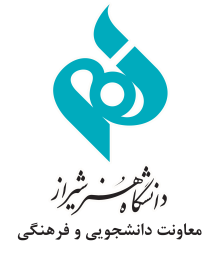 